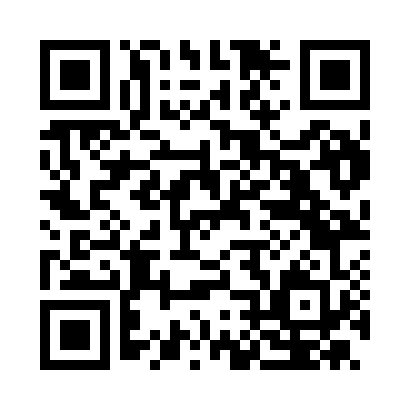 Prayer times for Algua, ItalyWed 1 May 2024 - Fri 31 May 2024High Latitude Method: Angle Based RulePrayer Calculation Method: Muslim World LeagueAsar Calculation Method: HanafiPrayer times provided by https://www.salahtimes.comDateDayFajrSunriseDhuhrAsrMaghribIsha1Wed4:076:081:186:198:2910:222Thu4:056:061:186:208:3010:243Fri4:036:051:186:218:3210:264Sat4:016:031:186:228:3310:285Sun3:586:021:186:228:3410:306Mon3:566:011:186:238:3510:327Tue3:545:591:186:248:3710:348Wed3:515:581:186:258:3810:369Thu3:495:571:186:258:3910:3810Fri3:475:551:186:268:4010:4011Sat3:455:541:176:278:4210:4212Sun3:435:531:176:278:4310:4413Mon3:405:511:176:288:4410:4614Tue3:385:501:176:298:4510:4815Wed3:365:491:176:308:4610:5016Thu3:345:481:186:308:4810:5217Fri3:325:471:186:318:4910:5418Sat3:305:461:186:328:5010:5619Sun3:285:451:186:328:5110:5820Mon3:265:441:186:338:5211:0021Tue3:245:431:186:348:5311:0222Wed3:225:421:186:348:5411:0423Thu3:205:411:186:358:5511:0624Fri3:185:401:186:368:5611:0825Sat3:165:391:186:368:5711:1026Sun3:145:381:186:378:5811:1227Mon3:125:381:186:378:5911:1428Tue3:105:371:186:389:0011:1529Wed3:095:361:196:399:0111:1730Thu3:075:361:196:399:0211:1931Fri3:065:351:196:409:0311:21